Rad na satovima razrednika – provedba programa Zdravo!Poruke učenika prvih razreda - asocijacija na riječ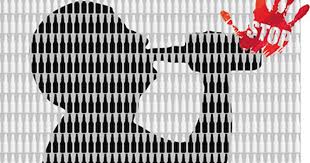 A L K O H O L  =ALKOHOL KVARI ČOVJEKAALKOHOL JE OTROVTROVANJEPIJANSTVONEZDRAVOSMRTBUDALA KOJA UZIMAMAMURLUKOPIJANJEGLAVOBOLJALOŠE DRUŠTVOTUČNJAVAAGRESIVNOSTTUGOVANJEPOVRAĆANJEUNIŠTAVANJE ZDRAVLJANESREĆENEZDRAVOKEMIJA„UROKAN“OVISNOSTJETRAPIJANCINIJE DOBAR ZA LJUDE